Go for the Gold – Olympics QuiltQuilt finishes 80 x 92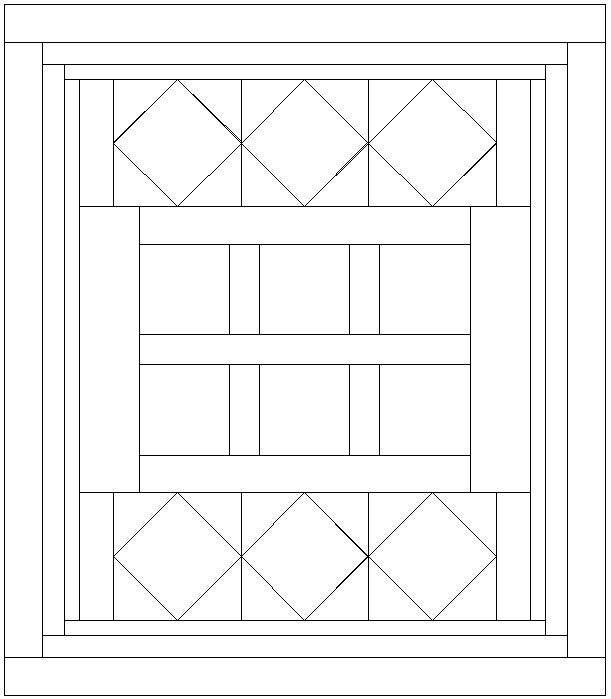 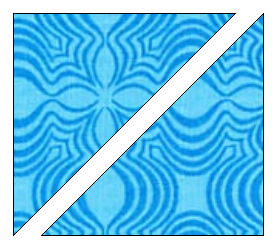 A - 9-3/8”□, Cut once on diagonal for 2 triangles.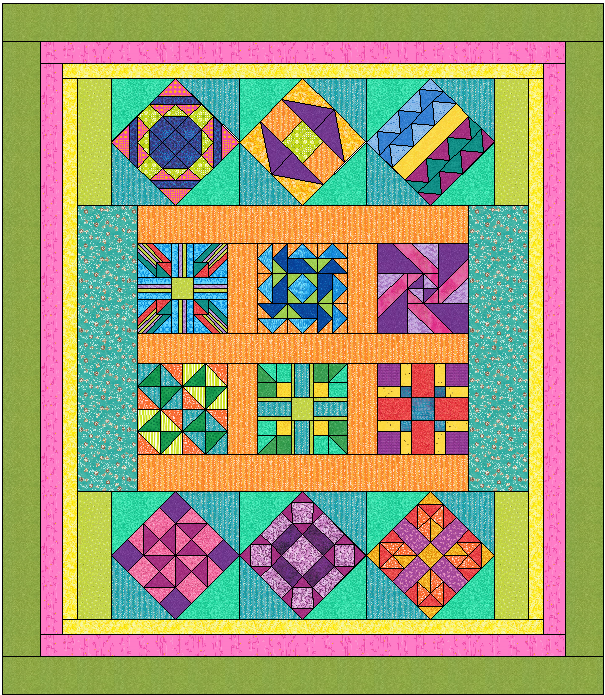 